67η ΠΡΟΣΚΛΗΣΗ ΣΥΓΚΛΗΣΗΣ ΟΙΚΟΝΟΜΙΚΗΣ ΕΠΙΤΡΟΠΗΣΚαλείστε να προσέλθετε σε τακτική συνεδρίαση της Οικονομικής Επιτροπής, που θα διεξαχθεί στο Δημοτικό Κατάστημα την 27η του μηνός Νοεμβρίου έτους 2017, ημέρα Δευτέρα και ώρα 12:30 για την συζήτηση και λήψη αποφάσεων στα παρακάτω θέματα της ημερήσιας διάταξης, σύμφωνα με τις σχετικές διατάξεις του άρθρου 75 του Ν.3852/2010 (ΦΕΚ Α' 87) :1. Έγκριση ψήφισης πίστωσης και δέσμευσης ποσών2. Έγκριση για παράτασης χρόνου απόδοσης εντάλματος προπληρωμής3. Έγκριση δαπάνης και διάθεση πίστωσης ποσού 682,00 € για την συντήρηση και επισκευή φωτοτυπικών μηχανημάτων4. Έγκριση δαπάνης και διάθεση πίστωσης ποσού 2.499,84 ευρώ του Δημοτικού Ωδείου Τρικάλων του τμήματος Πολιτισμού-Αθλητισμού της Δ/νσης Παιδείας-Πολιτισμού του Δήμου Τρικκαίων5. Έγκριση δαπάνης και διάθεση πίστωσης ποσού 706,80 € (συμπεριλαμβανομένου ΦΠΑ) για την προμήθεια βάσης επιδαπέδιου ρολογιού του Δημοτικού Κολυμβητηρίου του Δήμου Τρικκαίων6. Έγκριση δαπάνης και διάθεση πίστωσης ποσού 1.150,00 ευρώ του Δημοτικού Ωδείου Τρικάλων του τμήματος Πολιτισμού-Αθλητισμού της Δ/νσης Παιδείας- Πολιτισμού του Δήμου Τρικκαίων7. Έγκριση δαπανών και διάθεση πίστωσης ποσού 80,60  ευρώ για την επισκευή επαγγελματικής  ηλεκτρικής  συσκευής8. Έγκριση δαπανών & διάθεση πιστώσεων για τις ανάγκες του Τμήματος Πρασίνου & Κηποτεχνίας της Δ/νσης Πρασίνου & Τοπικής Οικονομίας9. Έγκριση δαπανών και διάθεση πιστώσεων  για τις ανάγκες της Δ/νσης Επιχειρησιακού Έργου, οικονομικού έτους 201710. Έγκριση δαπανών και διάθεση  πίστωσης  ποσού για την προμήθεια έτοιμου σκυροδέματος για την  συντήρηση- επισκευή κοινοχρήστων χώρων  που ευρίσκονται εντός των ορίων του Δήμου Τρικκαίων.11. Έγκριση δαπανών και διάθεση πίστωσης ποσού 10,00 ευρώ για μετακίνηση υπαλλήλου της Διεύθυνσης Διοικητικών Υπηρεσιών στη Λάρισα12. Ανάκληση της αριθμ.763/2017 απόφασης Ο.Ε. και εκ νέου λήψη απόφασης για έγκριση δαπανών και διάθεση πιστώσεων λογαριασμών των τιμολογίων πάγιας προκαταβολής13. Έγκριση δαπανών και διάθεση πιστώσεων  οικονομικού έτους 2017 για την καταγραφή και γεωγραφική αποτύπωση φωτιστικών σημείων των Δημοτικών Ενοτήτων Δήμου Τρικκαίων14. 15η αναμόρφωση προϋπολογισμού οικονομικού έτους 201715. Έγκριση δαπάνης- έγκριση τεχνικών προδιαγραφών, καθορισμός όρων Διακήρυξης  ανοικτής ηλεκτρονικής διαγωνιστικής διαδικασίας κάτω των ορίων για την προμήθεια ηλεκτρολογικού υλικού έτους 2018 του Δήμου Τρικκαίων16. Έγκριση πρακτικού Νο 4 της Επιτροπής διαγωνισμού για τη μελέτη «Στρατηγική Περιβαλλοντική Εκτίμηση της τροποποίησης της Ζώνης Οικιστικού Ελέγχου (ΖΟΕ) της περιοχής εκτός σχεδίου και εκτός ορίων οικισμών προϋφιστάμενων του έτους 1923, του Δήμου Τρικκαίων»17. Αποδοχή δωρεών βιβλίων στη Δημοτική Βιβλιοθήκη Τρικάλων για το διάστημα από 28-9-2017 έως 14-11-201718. Έγκριση ψήφισης δαπάνης του 1ου λογαριασμού του έργου ¨ΑΝΑΚΑΤΑΣΚΕΥΗ ΠΛΑΤΕΙΑΣ ΞΥΛΟΠΑΡΟΙΚΟΥ (Δ.Ε. ΚΟΖΙΑΚΑ)19. Έγκριση ψήφισης δαπάνης 1ου λογαριασμού του έργου: «ΑΣΦΑΛΤΟΣΤΡΩΣΕΙΣ –ΤΣΙΜΕΝΤΟΣΤΡΩΣΕΙΣ ΣΤΙΣ ΔΗΜΟΤΙΚΕΣ ΕΝΟΤΗΤΕΣ ΚΑΛΛΙΔΕΝΔΡΟΥ, ΚΟΖΙΑΚΑ ΚΑΙ ΦΑΛΩΡΕΙΑΣ ΤΟΥ Δ.ΤΡΙΚΚΑΙΩΝ»20. Έγκριση ψήφισης δαπάνης 1ου λογαριασμού του έργου: «ΑΣΦΑΛΤΟΣΤΡΩΣΕΙΣ –ΤΣΙΜΕΝΤΟΣΤΡΩΣΕΙΣ ΣΤΙΣ ΔΗΜΟΤΙΚΕΣ ΕΝΟΤΗΤΕΣ ΕΣΤΙΑΙΩΤΙΔΑΣ, ΜΕΓ. ΚΑΛΥΒΙΩΝ, ΠΑΛΗΟΚΑΣΤΡΟΥ ΚΑΙ ΠΑΡΑΛΗΘΑΙΩΝ ΤΟΥ Δ.ΤΡΙΚΚΑΙΩΝ»21. Έγκριση ψήφισης δαπάνης 4ου λογαριασμού του έργου: «Περιαστική ποδηλατική διαδρομή στις δημοτικές ενότητες Φαλώρειας και Καλλιδένδρου του Δήμου Τρικκαίων»22. Ανάκληση της αριθμ. 850/2017 απόφασης Οικονομικής Επιτροπής και εκ νέου έγκριση ψήφισης δαπάνης 4ου λογαριασμού του έργου «Αντικατάσταση τμημάτων υφισταμένου επιφανειακού αρδευτικού δικτύου με υπόγειο στα Αγροκτήματα αναδασμού των Τ.Κ. Ριζώματος και Πλατάνου της Δ.Ε. Παραληθαίων του Δήμου Τρικκαίων»23. Απευθείας ανάθεση & ψήφιση πίστωσης του έργου: «Περίφραξη εξωτερικών χώρων άθλησης Δήμου Τρικκαίων»  προϋπολογισμού  7.249,66€.24. Απευθείας ανάθεση & ψήφιση πίστωσης του έργου: «Διαμόρφωση χώρων πρασίνου στο Αθλητικό Πάρκο Ριζώματος»  προϋπολογισμού  7.250,00€.25. Απευθείας ανάθεση & ψήφιση πίστωσης του έργου: «Συντήρηση δημοτικού κτιρίου στην Τ.Κ. Ελληνοκάστρου»  προϋπολογισμού  7.250,00€.26. Έγκριση πρακτικού φανερής πλειοδοτικής δημοπρασίας για την εκμίσθωση του δικαιώματος υλοτόμησης και απολήξεως του λήμματος της συστάδας 10α του δημοτικού - διακατεχόμενου δάσους Αγρελιάς - Κουμαριάς.27. Έγκριση δωρεάν παραχώρησης χρήσης τμήματος αγροτεμαχίου28. Άσκηση εφέσεως κατά της αριθμ. 365/2017 απόφασης  του Διοικητικού Εφετείου Λάρισας29. Μη άσκηση εφέσεως κατά της αριθμ. 36/2017 απόφασης του Ειρηνοδικείου Τρικάλων της Αναστασίας  Καραγεώργου30. Έγκριση εκπροσώπησης αιρετούΠίνακας Αποδεκτών	ΚΟΙΝΟΠΟΙΗΣΗ	ΤΑΚΤΙΚΑ ΜΕΛΗ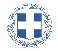 ΕΛΛΗΝΙΚΗ ΔΗΜΟΚΡΑΤΙΑ
ΝΟΜΟΣ ΤΡΙΚΑΛΩΝΔΗΜΟΣ ΤΡΙΚΚΑΙΩΝΔ/ΝΣΗ ΔΙΟΙΚΗΤΙΚΩΝ ΥΠΗΡΕΣΙΩΝΤΜΗΜΑ ΔΙΟΙΚΗΤΙΚΗΣ ΜΕΡΙΜΝΑΣΓραμματεία Οικονομικής ΕπιτροπήςΤρίκαλα, 17 Νοεμβρίου 2017
Αριθ. Πρωτ. : 62754ΠΡΟΣ :  Τα μέλη της ΟικονομικήςΕπιτροπής (Πίνακας Αποδεκτών)(σε περίπτωση κωλύματος παρακαλείσθε να ενημερώσετε τον αναπληρωτή σας).Η Πρόεδρος της Οικονομικής ΕπιτροπήςΕλένη Αυγέρου - ΚογιάννηΑντιδήμαρχοςΑυγέρου - Κογιάννη ΕλένηΣτουρνάρας ΓεώργιοςΠαζαΐτης ΔημήτριοςΑλεστά ΣοφίαΛεβέντη-Καρά ΕυθυμίαΚωτούλας ΙωάννηςΡόμπας ΧριστόφοροςΓκουγκουστάμος ΖήσηςΚαΐκης ΓεώργιοςΔήμαρχος & μέλη Εκτελεστικής ΕπιτροπήςΓενικός Γραμματέας  Δ.ΤρικκαίωνΑναπληρωματικά μέλη Ο.Ε. 